Муниципальное бюджетное учреждение дополнительного образования Центр развития творчества детей и юношества «Потенциал»УТВЕРЖДАЮ  _______________И.о.директора  Есилевская Л.Р.Приказ № 54  «31 » августа 2020 г.Принято на заседанииПедсовета № 1от  «31» августа 2020 г.Дополнительная общеобразовательная общеразвивающая программаВОКАЛЬНЫЙ АНСАМБЛЬ (1 год  обучения,  возраст учащихся 7 -12  лет)Уровень: стартовыйс.Сигаево, 2020РАЗДЕЛ №1 «КОМПЛЕКС ОСНОВНЫХ ХАРАКТЕРИСТИК ПРОГРАММЫ»1.1.ПОЯСНИТЕЛЬНАЯ ЗАПИСКАНаправленность (профиль) программы - художественная;Актуальность программы связана с ростом числа детских коллективов, расширением их концертно-исполнительской деятельности, стилем сочинений, которые пишутся с расчетом на голосовые возможности детей. В певческой деятельности творческое самовыражение учащихся формируется в ансамблевом пении, сольном пении, одноголосном и двухголосном исполнении образцов вокальной классической музыки, народных и современных песен с сопровождением и без сопровождения, в обогащении опыта вокальной импровизации. Пение является весьма действенным методом эстетического воспитания. В процессе изучения вокала (в том числе эстрадного) дети осваивают основы вокального исполнительства, развивают художественный вкус, расширяют кругозор, познают основы хореографии и актерского мастерства. Отличительные особенности программы – занятия по данной программе позволяют каждому ребенку реализовать свои способности в области вокального искусства, приобрести вокально-певческие  и музыкально-пластические навыки, большой исполнительский опыт, а также способствуют развитию и формированию общей и музыкальной культуры, художественного вкуса ребенка. Программа предполагает достаточную свободу в выборе репертуара и направлена, прежде всего, на развитие интересов самого  учащегося.   	Адресат программы  -  программа рассчитана на учащихся 10-12 лет,  любящих музыку, вокальное искусство.  Данная программа помогает  детям раскрыть свои вокальные способности, артистические данные,  стать увереннее на сцене; Объем программы   72  часа в году. Формы организации	образовательного процесса	- занятия проходят в групповой форме, от 8 до 12 человек в группе. Виды занятий -  лекции, репетиции, практические занятия, концерты, мастер - классы,  выездные творческие встречи, конкурсные выступления.Срок освоения	программы – 1 год;Режим занятий – продолжительность занятий вокального ансамбля  2 раза в неделю  по 1 часу.1.2.ЦЕЛЬ И ЗАДАЧИ ПРОГРАММЫЦель формирование и развитие творческих способностей детей, реализация их исполнительских возможностей, мотивация личности к познанию, творчеству, искусству.Задачи:ЛичностныеФормирование чувства гордости за свою Родину, российский народ, осознание своей этнической и национальной принадлежности;Воспитание чувства коллективизма, организованности, культуры общения между участниками ансамбля, ответственности;Формирование эстетических потребностей, ценностей и чувств;МетапредметныеОсвоение способов решения проблем творческого характера;Формирование умения понимать причины успеха/неуспеха   творческой деятельности и способности конструктивно действовать даже в ситуациях неуспеха;Определение общей цели и путей ее достижения; умение договариваться о распределении функций и ролей в совместной деятельности; осуществлять взаимный контроль в совместной деятельности, адекватно оценивать собственное поведение и поведение окружающих;ПредметныеРазвитие познавательного интереса к отечественной и зарубежной вокальной музыке; знакомство с репертуаром вокальных ансамблей;Приобретение знаний и умений работы с фонограммой, микрофоном;Формирование у учащихся сознательного отношения к музыкально-творческой деятельности, пропаганде музыкального искусства (участие в концертной деятельности);Развитие музыкальных и творческих способностей, а также потребности учащихся в вокальном пении как мотивационного компонента готовности к дальнейшему саморазвитию.1.3.СОДЕРЖАНИЕ ПРОГРАММЫ1.3.1.Учебный план1 год обучения1.3.2.Содержание учебного планаРаздел 1. Формирование вокально-исполнительских навыков Вводное занятие. Теория: Знакомство. Инструктаж по ТБ. Диагностика вокальных возможностей учащихся.Тема: Работа над упражнениями Теория: Основные компоненты  системы голосообразования: дыхательный аппарат, гортань, голосовые связки, артикуляционный аппарат. Формирование звуков речи и  пения: гласных и согласных.  Практика: работа над упражнениями, распевки, песни.Тема:  Певческая установка.  Теория: Правильное положение корпуса, шеи и головы. Пение стоя и сидя. Постепенное решение задач: интонирование произведений в различных ладах, ритмическая устойчивость в более быстрых и медленных темпах с более сложным ритмическим рисунком (шестнадцатые, пунктирный ритм). Практика: Выработка навыка певческой установки и постоянного контроля  над  ней.Тема:  ДыханиеТеория: Различный характер дыхания перед началом пения в зависимости от характера исполняемого произведения: медленное, быстрое. Различные приемы дыхания во время пения. Ощущение мышечной упругости, энергичности дыхательных движений. Практика: работа над дыханием в упражнениях и изучаемых произведениях.Тема:  Звукообразование.  Теория: Единая манера формирования гласных в различных регистрах.Пение нон легато и легатоПрактика: работы над звукоизвлечением в упражнениях и  изучаемых произведениях.Тема:  ДикцияТеория: Развитие дикционных навыков, четкое произношение согласных, отнесение внутри слова согласных к последующему слогу. Практика: работа над дикцией в песнях.Раздел 2. Музыкально-творческая деятельностьТема:  Ансамблевый стройТеория: Единство динамического, ритмического, тембрового, интонационного ансамбля. Практика: работа в песнях над единством ансамбляТема:  Работа над произведениямиТеория: устный разбор и анализ изучаемых произведений.Практика: Грамотное пение музыкального призведения по партиям. Фразировка, вытекающая из музыкального и текстового содержания. Различная нюансировка в исполняемых произведениях.Тема:  Формирование исполнительских навыковТеория: Формирование  вокального слуха учащихся, их способности слышать, анализировать качественные характеристики профессиональных певцов и своей группы.  Обсуждение и анализ сценического поведения  и актерского мастерства  при создании художественного образа  профессиональными  артистами.Практика: выступления, концерты, творческие встречи с со сверстниками (вокальными ансамблями), занимающимися подобной творческой деятельностью. Обмен  художественным опытом в целях повышения творческого уровня.1.4.ПЛАНИРУЕМЫЕ РЕЗУЛЬТАТЫВ результате  освоения  дополнительной общеразвивающей  программы «Вокальный ансамбль» должны быть достигнуты следующие результаты: ЛичностныеФормирование чувства гордости за свою Родину, российский народ, осознание своей этнической и национальной принадлежности;Воспитание чувства коллективизма, организованности, культуры общения между участниками ансамбля, ответственности;Формирование эстетических потребностей, ценностей и чувств;МетапредметныеОсвоение способов решения проблем творческого характера;Формирование умения понимать причины успеха/неуспеха   творческой деятельности и способности конструктивно действовать даже в ситуациях неуспеха;Определение общей цели и путей ее достижения; умение договариваться о распределении функций и ролей в совместной деятельности; осуществлять взаимный контроль в совместной деятельности, адекватно оценивать собственное поведение и поведение окружающих;Предметные, дети должны:Интересоваться  отечественной и зарубежной вокальной музыкой; репертуаром вокальных ансамблей детских и взрослых, анализировать выступление свое и других групп с точки зрения вокального исполнения и артистизма;Уметь работать с фонограммой и микрофоном.Выразительно исполнять песни  на концертах, используя наработанные  основные певческие приемы, необходимые для исполнения музыкальных произведений.Развитие музыкальных и творческих способностей, а также потребности учащихся в вокальном пении как мотивационного компонента готовности к дальнейшему саморазвитию.РАЗДЕЛ №2 «КОМПЛЕКС ОРГАНИЗАЦИОННО - ПЕДАГОГИЧЕСКИХ УСЛОВИЙ»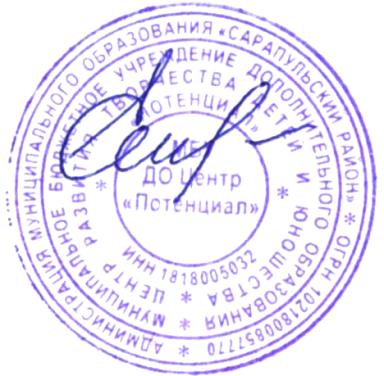                    Календарный учебный график в 2020-2021 учебном годуОбозначения      Аудиторные занятия         Резерв учебного времени       Промежуточная аттестация      Итоговая аттестация       Каникулы                                                                                                р2.2.УСЛОВИЯ РЕАЛИЗАЦИИ ПРОГРАММЫМатериально-техническое обеспечение - занятия вокального ансамбля проходят в учебном кабинете, оснащенном:фортепиано, ноутбукомпринтер для распечатывания нот и текста песенмагнитная доскапартыстульяРепетиции и концертные выступления проходят  на сцене. Информационное обеспечение -  плюсы и минуса изучаемых песен, видеозаписи выступлений детских вокальных коллективов, фото и видеозаписи выступлений.Кадровое обеспечение – педагог дополнительного образования с музыкально-педагогическим образованием.2.3.ФОРМЫ АТТЕСТАЦИИ (КОНТРОЛЯ)Контроль и учёт успеваемости осуществляется в форме концертных выступлений. Формы отслеживания и фиксации образовательных результатов: видеозаписи выступлений, грамоты, дипломы,  журнал посещаемости, фото, отзывы  родителей.Формы предъявления и демонстрации образовательных результатов: конкурс,  концерт, открытое занятие, отчетный итоговый концерт,  выступление на празднике.2.4.ОЦЕНОЧНЫЕ МАТЕРИАЛЫВ течение года педагог прорабатывает с ансамблем от 6-10 произведений. Оценочными материалами предмета «Вокальный ансамбль» являются изучаемые произведения. Оценивается знание своей вокальной партии, знание текста. Оценивание происходит в виде сдачи партий (сольно или дуэтами) исполняются 2  разнохарактерных произведения  На основе требований программы формируются критерии результативности освоения образовательной программы - уровень развития индивидуальных способностей обучающихся:высокий уровень средний уровеньнизкий уровень  Показателями оценивания являются: Старательность - отношение учащихся к учебному процессу; Владение вокально-ансамблевыми навыками (наличие чистой интонации,  певческого дыхания, ритма, умение держать вокальную партию);Артикуляция  (уровень и качество исполнения произведений в ансамбле);Исполнительское мастерство - культура поведения на сцене, выразительность исполнения; Артистизм -  сценическое мастерство2.5.МЕТОДИЧЕСКИЕ МАТЕРИАЛЫОсобенности организации учебного процесса – очно;Методы обучения - словесный, наглядный практический, объяснительно – иллюстративный,  упражнение, стимулирование, мотивация и др.Формы организации образовательного процесса: групповая; Формы организации учебного занятия –  практическое занятие, репетиция, встреча с интересными людьми,  игра, концерт, лекция,  конкурс, открытое занятие, посиделки, поход, праздник, практическое занятие, представление, семинар, фестиваль, шоу, экскурсия;Педагогические технологии - технология группового обучения,   технология коллективной творческой деятельности.Алгоритм учебного занятия Приветствие. Перед началом занятия приветствие всех участников занятия.Работа над упражнениями. Подготовка голосового аппарата.Повторение пройденного материала. Повторение слов песни, мелодии, пение вместе, по-одному.Изучение новой песни. Прослушивание плюсовой фонограммы. Видеозаписи.  Анализ вокального и сценического исполнения.  Работа с текстом.  Пение с плюсом, а-капельно по нотам. Для закрепления -  сценическое исполнение песни с движениями.Дидактические материалы:Слова изучаемых песенВокальные упражненияАктерские упражнения: «Зеркало», «Пантомима», «Угадай песню»Скороговорки (упражнения на развитие дикции)2.6.СПИСОК  ЛИТЕРАТУРЫДля педагогаАпраксина О. А. Методика развития детского голоса: учебное пособие / О. А. Апраксина.-М.,1983.Барсов Ю.А. Вокально-исполнительские и педагогические принципы М.И.Глинки / Ю.А.Барсов.-Л.,1998.Готлиб А.Основы ансамблевой техники/А.Готлиб.-М.:Музыка,2007.Дмитриев Л.Б.Основы вокальной методики / Л.Б.Дмитриев.-М.,1986.Емельянов В.В.Развитие голоса. Координация и тренаж / В.В.Емельянов.-СПб.:Лань,1997.Морозов В.П. Вокальный слух и голос / В.П. Морозов.- М.:Л,:2011.Каруллина З.В. Основы вокальной безопасности/ З.В. Каруллина.-М.,2007Огороднов Д. Е. Музыкально-певческое воспитание детей в общеобразовательной школе /Д. Е. Огороднов. - Киев: Музыка. Украина ,1988.Орлова Н.Д. Что надо знать учителю о детском голосе / Н.Д.Орлов, Н.Н.Добровольская.- М.,1997.Программа для школ общего музыкального образования. Вокальный ансамбль и сольное пение. Москва, 1968.Ровнер В. Вокальный ансамбль. Методика работы с самодеятельным коллективом: учеб. пособие  / В. Ровнер.-Л.: ЛГИК им.Н.Крупской,1984.Семина Д.Д. Эстрадно-джазовый вокал: учебное пособие/Д.Д.Семина-Владимир. -2015.Для учащихсяПримерный репертуарный список:Демчук Т. «Новый день»/ сл. Д. ХрущеваЕрмолов А. «Гимн музыке»/сл. С.ПярняненЗарицкая Е. «Мамины глаза»/сл. И.ШевчукЗарицкая Е. «Музыка детства»/сл. Е.ЗарицкойКолмагорова Ж. «Мир детям»/сл. Ж.КолмагоровойКрылатов Е.  «Мы маленькие дети»/ сл. Ю.ЭнтинаКупцова Ю. «Мама»/сл. Ю.КупцоваМарченко Л. «Мальчик-хулиганчик»/сл.Минков М. «Дорога Добра»/сл. Ю.ЭнтинаМурина Т. «Для чего мы живем на свете»/сл. Т.МуринойМурина Т. «Россия»/сл. Т.МуринойМурина Т. «Странный мальчишка»/сл. Т.МуринойМурина Т. «У вечного огня»/сл. Т.МуринойОсошник В. «Хорошее настроение»/ сл. Н.ОсошникРазумов М. «Сделай доброе дело»/ сл. А. ФоломьеваПряжников. НовогодняяУдарцев В. «Посмотри глазами радости»/сл. В.УдарцеваПриложение. ОЦЕНОЧНЫЕ МАТЕРИАЛЫВ течение года педагог прорабатывает с ансамблем от 6-10 произведений. Оценочными материалами предмета «Вокальный ансамбль» являются изучаемые произведения. Оценивается знание своей вокальной партии, знание текста. Оценивание происходит в виде сдачи партий (сольно или дуэтами) исполняются 2  разнохарактерных произведения Примерные программы сдачи партий:I четверть1. Осошник. Хорошее настроение2.Учителями славится РоссияII  четверть1. Марченко. Мальчик-хулиганчик2. Пряжников. НовогодняяIII четверть1. Петряшева А. Я хочу чтобы не было больше войны2. Мама. Из репертуара гр.НепоседыIV четверть1. Привалов. Мой дед уходил на войну2. Иевлев. Нотная симфония На основе требований программы формируются критерии результативности освоения образовательной программы - уровень развития индивидуальных способностей обучающихся:высокий уровень средний уровеньнизкий уровень  Показателями оценивания являются: Старательность - отношение учащихся к учебному процессу; Владение вокально-ансамблевыми навыками (наличие чистой интонации,  певческого дыхания, ритма, умение держать вокальную партию);Артикуляция  (уровень и качество исполнения произведений в ансамбле);Исполнительское мастерство - культура поведения на сцене, выразительность исполнения; Артистизм -  сценическое мастерствоСоставитель: Чулкова Надежда Васильевна, педагог дополнительного образования№ п\пНазвание раздела, темыКоличество часовКоличество часовКоличество часовФормы организации занятийФормы контроля№ п\пНазвание раздела, темыВсегоТеория Практика Формы организации занятийФормы контроля1.Формирование вокально-исполнительских навыковФормирование вокально-исполнительских навыковФормирование вокально-исполнительских навыковФормирование вокально-исполнительских навыковФормирование вокально-исполнительских навыковФормирование вокально-исполнительских навыков1.1 Вводное занятие11-групповое1.2.Работа над упражнениями615групповое1.3. Певческая установка. 413групповоеСдача партий, выступление на концерте1.4.Дыхание413групповое1.5Звукообразование615групповое1.6.Дикция817групповоеСдача партий, выступление на концерте2.Музыкально-творческая деятельностьМузыкально-творческая деятельностьМузыкально-творческая деятельностьМузыкально-творческая деятельностьМузыкально-творческая деятельностьМузыкально-творческая деятельность2.1.Ансамблевый строй1037ГрупповоеСдача партий, выступление на концерте2.2.Работа над произведениями20317Групповое2.3 Формирование исполнительских навыков12210Групповое2.4. Итоговое занятие1-1ГрупповоеСдача партий, выступление на концертеИтого часовИтого часов721458УТВЕРЖДАЮ ________И.о.директора  Есилевская Л.Р.«31» августа 2020 годДополнительная общеобразовательная общеразвивающая    программа «Вокальный ансамбль»  группа Детки Конфетки 1.1; Озорное детство 1.2.сентябрьсентябрьсентябрьсентябрь28.09-04.10октябрьоктябрьоктябрь26.10-01.11ноябрьноябрьноябрьноябрь30.11-06.12декабрьдекабрьдекабрь28.12-03.01январьянварьянварьянварьфевральфевральфевральфевральмартмартмартмарт29.03-04.04апрельапрельапрель26.04-02.05маймаймаймай31.05-06.06июньиюньиюнь28.06-04.07июльиюльиюль26.07-01.08августавгуставгуставгуставгуст1-67-1314-2021-2728.09-04.1005.10-11.1012.10-18.1019.10-25.1026.10-01.1102.11-08.1109.11-15.1116.11-22.1123.11-29.1130.11-06.1207.12-13.1214.12-20.1221.12-27.1228.12-03.014.01-10.0111.01-17.0118.01-24.0125.01-31.0101.02-07.0208.02-14.0215.02-21.0222.02-28.0201.03-07.0308.03-14.0315.03-21.0322.03-28.0329.03-04.0405.04-11.0412.04-18.0419.04-25.0426.04-02.0503.05-09.0510.05-16.0517.05-23.0524.05-30.0531.05-06.0607.06-13.0614.06-20.0621.06-27.0628.06-04.0705.07-11.0712.07-18.0719.07-25.0726.07-01.0802.08-08.0809.08-15.0816.08-22.0823.08-29.0830.08-31.08Год обучения / недели123456789101112131415161718192021222324252627282930313233343536373839404142434445464748495051521=ри==============УровенькритерииВысокийрегулярное посещение предмета, отсутствие пропусков без причин, активная работа на занятии, уверенное знание своей вокальной партии, текста изучаемой песни, выразительное и артистичное исполнение песни  на концерте. Отсутствие зажатости, неуверенности на сценеСреднийрегулярное посещение предмета, отсутствие пропусков без причин, активная работа в классе, знание своей партии с небольшими неточностями или интонационными ошибками. Зажатость и неуверенность на сцене.Низкийнерегулярное посещение занятий, пропуски без уважительных причин, пассивная работа в классе, слабое знание своей вокальной партии, ошибки в тексте песни